September 16,2019Via Certified MailMARYLAND ENERGY ADVISORS LLCPHIL E CROSKEY509 SOUTH EXETER STREET SUITE 320BALTIMORE MD 21202					RE:	Bond Continuation Certificate                                                           Maryland Energy Advisors LLC					                                               A-2015-2472201Dear Sir/Madam:	Please find under cover of this letter the financial instrument filed with the Commission on behalf of Maryland Energy Advisors LLC because it is a photocopy, and not acceptable.  The Commission requires a supplier to file an original bond, letter of credit, continuation certificate, amendment, or other financial instrument as part of a supplier’s licensing requirements under Section 2809(c) of the Pennsylvania Public Utility Code.  The enclosed financial instrument does not have a "wet ink" original signature for the Principal CompanyThe enclosed financial instrument does not have a "wet ink" original signature or raised seal for the surety company.   Please file the originally signed and sealed security instrument with my office within 20 days of the date of this letter, preferably by overnight delivery to my office address listed above.  Sincerely,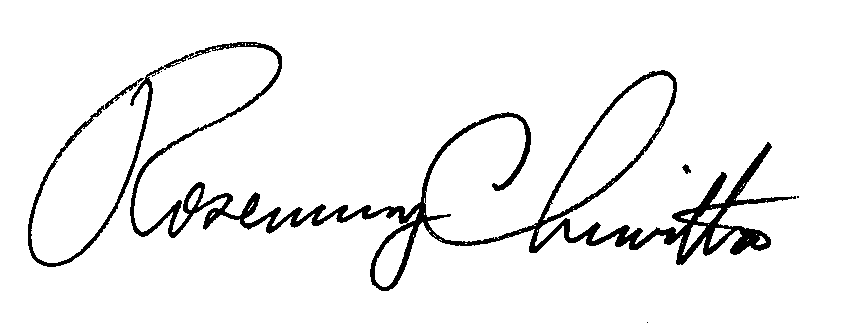 Rosemary ChiavettaSecretary of the CommissionRC:jbsEnclosures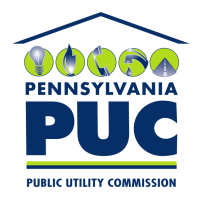  PUBLIC UTILITY COMMISSION400 NORTH STREET, KEYSTONE BUILDING, SECOND FLOORHARRISBURG, PENNSYLVANIA  17120IN REPLY PLEASE REFER TO OUR 